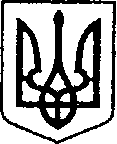 Ніжинська міська радаVІІІ скликанняПротокол № 18засідання постійної комісії міської ради з  питань освіти, охорони здоров’я, соціального захисту, культури, туризму, молодіжної політики та спорту13.12.2021 р.                                                                                                  16:00                                                                                                                 Малий зал                                                                                                                                                                                                                                                                               Головуюча:  Кірсанова С. Є. Члени комісії: Смалій К. М., Луняк Є. М.,  Тесленко О. А., Жедала Л. О., Алексєєнко С. Г.Відсутні: Король В. С.Присутні: Бассак Т. Ф. - начальник Управління культури і туризму Ніжинської міської ради;Опанасенко О. А. – заступник начальника Управління соціального захисту населення, начальник відділу організації соціальних послуг;Пятковська О. А. – головний бухгалтер КНП «Ніжинська міська стоматологічна поліклініка»;Лега В. О. – начальник відділу юридично – кадрового забезпечення;Глушко П. В. – начальник відділу з питань фізичної культури і спорту;Ігнатюк О. Б. – директор КНП «Ніжинська міська стоматологічна поліклініка»;Горбаченко І. С. – головний спеціаліст відділу з питань організації діяльності міської ради та її виконавчого комітету.Формування  порядку денного:СЛУХАЛИ:	Кірсанову С. Є., голову комісії, яка ознайомила присутніх з порядком денним засідання постійної комісії міської ради з  питань освіти, охорони здоров’я, соціального захисту, культури, туризму, молодіжної політики та спорту від 13.12.2021 року та запропонувала його затвердити.ВИРІШИЛИ:		затвердити порядок денний.ГОЛОСУВАЛИ: 	«за» -  5 одноголосно.Порядок денний:Про внесення змін до рішення Ніжинської міської ради від 23 листопада 2021 року №41-16/2021 «Про перейменування Ніжинської міського центру соціальних служб для сім’ї, дітей та молоді та затвердження Положення в новій редакції» (ПР №762 від 02.12.2021 року);Про затвердження персонального складу конкурсної комісії для проведення конкурсу на заміщення посади директора Ніжинського міського центру соціальних служб Ніжинської міської ради Чернігівської області (ПР №777 від 08.12.2021);Про внесення змін до Програми інформатизації  діяльності  управління культури і туризму Ніжинської міської ради  Чернігівської області на 2020-2022роки, дія якої  продовжено п. 2.14рішення  Ніжинської міської ради від  24   грудня  2020 року № 3-4/2020 «Про  затвердження бюджетних програм місцевого значення на 2021 рік» (ПР №766 від 06.12.2021 року);Про затвердження штатного розпису «Ніжинська дитяча музична школа – початкового спеціалізованого мистецького навчального закладу Ніжинської міської ради Чернігівської області» (ПР №764 від 03.12.2021 року);Про  внесення змін до штатних розписів Ніжинських дитячо-юнацьких спортивних шкіл (ПР №760 від 01.12.2021 року);Про внесення змін до Статуту та затвердження Статуту комунального некомерційного підприємства «Ніжинська міська стоматологічна поліклініка» Ніжинської міської ради Чернігівської області у новій редакції (ПР №757 від 22.11.2021 року);Про внесення   змін до  рішення Ніжинської міської ради  VІІІ  скликання  від 24 грудня 2020 року № 4-4/2020 «Про бюджет Ніжинської міської територіальної громади  на 2021 рік» Код  бюджету 25538000000 (ПР №793 від 13.12.2021 року).Розгляд питань порядку денного:1.Про внесення змін до рішення Ніжинської міської ради від 23 листопада 2021 року №41-16/2021 «Про перейменування Ніжинської міського центру соціальних служб для сім’ї, дітей та молоді та затвердження Положення в новій редакції» (ПР №762 від 02.12.2021 року)СЛУХАЛИ: Опанасенко О. А., заступника начальника Управління соціального захисту населення, начальника відділу організації соціальних послуг, яка ознайомила присутніх з проектом рішення.ВИСТУПИЛИ: Кірсанова С. Є., головуюча на засіданні комісії, яка звернула увагу присутніх на необхідності прийняття даного проекту рішення.Участь в обговоренні взяли: Смалій К. М., Алексєєнко С. Г.ВИРІШИЛИ: Проект рішення підтримати та рекомендувати для розгляду на черговому засіданні сесії Ніжинської міської ради VIII скликання.ГОЛОСУВАЛИ: 	«за» -  5 одноголосно.2.Про затвердження персонального складу конкурсної комісії для проведення конкурсу на заміщення посади директора Ніжинського міського центру соціальних служб Ніжинської міської ради Чернігівської області (ПР №777 від 08.12.2021)СЛУХАЛИ: Легу В. О., начальника відділу юридично-кадрового забезпечення, який ознайомив присутніх з проектом рішення.ВИРІШИЛИ:  Проект рішення підтримати та рекомендувати для розгляду на черговому засіданні сесії Ніжинської міської ради VIII скликання.ГОЛОСУВАЛИ: 	«за» -  5 одноголосно.3.Про внесення змін до Програми інформатизації  діяльності  управління культури і туризму Ніжинської міської ради  Чернігівської області на 2020-2022роки, дія якої  продовжено п. 2.14рішення  Ніжинської міської ради від  24   грудня  2020 року № 3-4/2020 «Про  затвердження бюджетних програм місцевого значення на 2021 рік» (ПР №766 від 06.12.2021 року)СЛУХАЛИ: Бассак Т. Ф., начальника Управління культури і туризму Ніжинської міської ради, яка ознайомила присутніх з проектом рішення.ВИРІШИЛИ:  Проект рішення підтримати та рекомендувати для розгляду на черговому засіданні сесії Ніжинської міської ради VIII скликання.ГОЛОСУВАЛИ: 	«за» -  5 одноголосно.4.Про затвердження штатного розпису «Ніжинська дитяча музична школа – початкового спеціалізованого мистецького навчального закладу Ніжинської міської ради Чернігівської області» (ПР №764 від 03.12.2021 року)СЛУХАЛИ: Бассак Т. Ф., начальника Управління культури і туризму Ніжинської міської ради, яка ознайомила присутніх з проектом рішення.Участь в обговоренні взяли: Тесленко О.А., Смалій К. М., Алексєєнко С. Г., Луняк Є. М., Кірсанова С. Є., Желада Л. О.ВИРІШИЛИ:  Проект рішення підтримати та рекомендувати для розгляду на черговому засіданні сесії Ніжинської міської ради VIII скликання.ГОЛОСУВАЛИ: 	«за» -  6 одноголосно (на засідання комісії прийшов Тесленко О. А.)5.Про  внесення змін до штатних розписів Ніжинських дитячо-юнацьких спортивних шкіл (ПР №760 від 01.12.2021 року)СЛУХАЛИ: Глушко П. В., начальника відділу з питань фізичної культури і спорту, який ознайомив присутніх з проектом рішення.Участь в обговоренні взяли: Тесленко О. А., Смалій К. М., Алексєєнко С. Г., Луняк Є. М., Кірсанова С. Є.ВИРІШИЛИ:  Проект рішення підтримати та рекомендувати для розгляду на черговому засіданні сесії Ніжинської міської ради VIII скликання.ГОЛОСУВАЛИ: 	«за» -  6 одноголосно.6.Про внесення змін до Статуту та затвердження Статуту комунального некомерційного підприємства «Ніжинська міська стоматологічна поліклініка» Ніжинської міської ради Чернігівської області у новій редакції (ПР №757 від 22.11.2021 року)СЛУХАЛИ: Пятковську О. А., головного бухгалтера КНП «Ніжинська міська стоматологічна поліклініка», яка ознайомила присутніх з проектом рішення.Участь в обговоренні взяли: Ігнатюк О. Б., Смалій К. М.ВИРІШИЛИ:  Проект рішення підтримати та рекомендувати для розгляду на черговому засіданні сесії Ніжинської міської ради VIII скликання.ГОЛОСУВАЛИ: 	«за» -  6 одноголосно.7.Про внесення   змін до  рішення Ніжинської міської ради  VІІІ  скликання  від 24 грудня 2020 року № 4-4/2020 «Про бюджет Ніжинської міської територіальної громади  на 2021 рік» Код  бюджету 25538000000 (ПР №793 від 13.12.2021 року).СЛУХАЛИ: Пятковську О. А., головного бухгалтера КНП «Ніжинська міська стоматологічна поліклініка», яка ознайомила присутніх з п. 14 Додатку 11 до проекту рішення №793 від 13.12.2021 р., та надала роз’яснення, що КНП «Ніжинська міська стоматологічна поліклініка» потребує додаткових коштів з резервного фонду бюджету у сумі 60 тис. грн. для  придбання повітряного стерилізатора та медикаментів.Участь в обговоренні взяли: Ігнатюк О. Б., Смалій К. М., Кірсанова С. Є.ВИРІШИЛИ:  Інформацію прийняти до відома. Головуюча на засіданні  комісії                                           С. Є. Кірсанова 